Pepperdine – Straus Institute Application for IIE 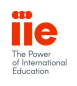 Exchange Visitor Sponsorship J-1 Research Scholar Category Instruction This application is to be completed to request exchange visitor sponsorship for a J-1 Research Scholar candidate  (“scholar”) hosted by the Straus Institute for Dispute Resolution at Pepperdine Law School (“Pepperdine”).  Section A (page 1) is to be completed and signed by the program supervisor at Pepperdine. Section B (page 2) requests biographical, academic, and professional background information for the scholar. Section C (page 3) is  the scholar’s personal statement.  Application Checklist:  Please include the following supplementary documentation for the scholar with this application. Any document  not originally issued in English must be accompanied by an official certified translation. ☐ Copy of passport biographic page for J-1 scholar and any J-2 dependents (must be valid 6 months past  intended departure date) ☐ Copy of most recent CV/Resume (in English) ☐ Copy of the highest degree earned  ☐ Copy of English Proficiency documentation (if none, video or telephone interview with IIE) ☐   Letter of financial support from the scholar’s home institution or employer confirming (1) duration and (2) amount of funding to be provided during this program ☐ Completed IIE Health Insurance Form ☐ Completed J-2 Sponsorship Request Form (one per dependent), if applicable ☐ Copy of any previous Form(s) DS-2019, if applicable ☐ Copy of bank statement or bank letter confirming sufficient personal funds, if applicable.  Each J-1 research scholar must show that they will have $2500 per month available to cover expenses during  the program. At least 50% of this funding must come from a home institution or home employer. For  dependents, J-1 must show an additional $1500 per month for a J-2 spouse and $750 per J-2 child. If home  institution or home employer funding does not cover the total amount required, proof of sufficient personal  funds must be provided to IIE with this application.☐ Letter of invitation from Pepperdine  Section A) To be completed by the supervisor at Pepperdine: Location of exchange (“Primary Site of Activity”) Name of Host Institution:  Pepperdine University, Caruso School of Law, Straus Institute for Dispute ResolutionStreet address 24255 Pacific Coast HWY, Malibu, CA 90265SupervisorSarah Park, Associate Director, Straus Institute of Dispute Resolution, Caruso School of LawEmail Phone Number sarah.park@pepperdine.eduOffice:  310 504-4681/ mobile:  3107458872Program Dates and Description Program Begin Date: ___________________ Program End Date: ___________________ Hrs per week:  401. Please provide a brief description of scholar’s planned program activities and research at Pepperdine: As a top-ranked dispute resolution program at U.S. law schools, the Straus Institute helps international legal professionals to learn about the US legal culture of litigation, negotiation, mediation, arbitration, and other dispute resolution skills.  Our program highlights the understanding of conflict resolution from a U.S. perspective but also features presentations and faculty with an international perspective.  The scholar will join in our featured alternative dispute resolution classes and also our programming in US Legal English, as well as the professional trainings.  The scholar will also have access to the law school faculty and library to conduct research that is helpful to their work in their country of origin. 2. Please list the cultural activities that Pepperdine has arranged for the scholar to experience during the program. Examples might include holiday gatherings, trips to sporting events, volunteering events, or the opportunity for the scholar to make a presentation about their home country’s culture in the community. Cultural activities include experiential learning classes in which visitors interact with students and faculty from all over the world.  Visiting researchers are invited to participate the professional trainings, student-led conferences, and forums with scholars from across the US to dialogue on the latest dispute resolution developments. Researchers are invited to professors' homes for special events and holidays and invited to join student field trips to dispute resolution centers, courts, volunteering, clinics, and invited to present their culture in Diversity Week activities.  Certification I hereby certify that the information provided above is true and accurate to the best of my knowledge.  Printed Name of Supervisor: Sarah Park   	Signature:  Sarah Y Park Date (mm/dd/yyyy): Section B) Research Scholar candidate information: Biographical Information (Please enter this information exactly as listed in the passport) Academic Credentials & Professional Experience: Section C) Scholar’s Personal Statement: Name: Date: Personal Statement:  Write a clear and detailed statement in English including the following information: 1) Your reasons for applying to participate in the J-1 Exchange Visitor Program; 2) Explanation of how this program fits your future professional objectives; 3) Description of how you will use what you learn during the program upon return to your home country.     J-1 Research Scholar Candidate Certification I hereby certify that the information provided above is true and accurate to the best of my knowledge.  Name of Scholar (print):      Signature:  ________________________________________________________  Date (mm/dd/yyyy):Program Begin Date Program End DateSurname/Last Name,  Given Name (First and Middle Name)Other Name(s), if listed on passportGender: Male / Female Marital Status:  Single / MarriedDate of Birth (mm-dd-yyyy)City of Birth Country of Birth Country of Citizenship Country of Legal Permanent Residence Address in Home Country where you will receive your acceptance:  StreetCityCounty or ProvincePOSTCODE   [Need postcode to process your application!]Email Phone Dependents J2 Sponsorship:  Will legal spouse or unmarried children under age 21 apply for J-2 sponsorship?  (Yes/No) *If yes, please complete the J-2 sponsorship request form attached for each J-2 dependent Title of highest degree Field of study Name of degree-granting institution Name of current employerCurrent position/title Have you previously visited the U.S. on a J-1 visa?            (Yes/No) If yes, under which category of the J-1 visa?Program start date Program End Date Name of Sponsor Have you previously visited the U.S. on a J-2 visa?  (Yes/No) If YES, Date of Entry to the U.S. Date of Exit from the U.S. Name of Sponsor *If you answered yes to question 1 or 2, please Include a copy of the previous Form(s) DS-2019 with your application.Have you ever been denied a U.S. visa? ☐ Yes ☐ No If yes, which type of visa? Date of Denial